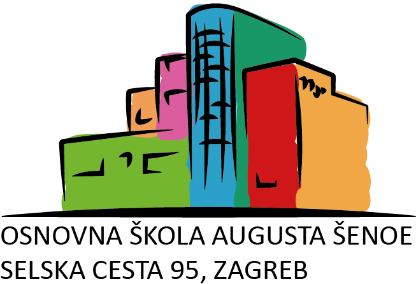 SAMOTESTIRANJE - PRVA OBAVIJESTPoštovani roditelji,prema uputama MZO uskoro počinje mjera samotestiranja učenika. Provođenjem mjere samotestiranja ukinula bi se obveza samoizolacije učenika koji su bili u kontaktu s Covid-pozitivnom osobom, a nemaju simptome bolesti i podliježu samoizolaciji sukladno uputama HZJZ.Samotestiranje sa SARS-CoV-2 brzim antigenskim testovima je dobrovoljno i ​​besplatno i obavlja se jednom tjedno. Preporuka je da se učenici samotestiraju ponedjeljkom prije nastave (ili nedjeljom prije spavanja) te da potom prijavite samo pozitivne rezultate testiranja razredniku/ci. Dan testiranja za našu školu ovisit će o danu zaprimanja testova.Ukoliko ne želite da Vaše dijete provodi mjeru samotestiranja sa SARS-CoV-2 brzim antigenskim testovima, molimo Vas da ispunite obrazac/izjavu koja se nalazi u prilogu. Popunjenu i potpisanu izjavu molim da skenirate/fotografirate i pošaljete razredniku/razrednici. U tom slučaju, testovi Vam neće biti uručeni te će Vaše dijete nakon kontakta s Covid-pozitivnom osobom morati u samoizolaciju ako istoj i podliježe sukladno uputama HZJZ.U slučaju pristanka (a smatra se da roditelj pristaje ukoliko ne potpiše navedenu IZJAVU), bit će Vam dostavljena dva SARS-CoV-2 brza antigenska testa za provođenje mjere samotestiranja. O vremenu i načinu dostave obavijestit ćemo vas naknadno.Važno je naglasiti da prema uputama proizvođača nije uputno da učenici mlađi od 16 godina provode samotestiranje bez nadzora ili pomoći odraslih osoba.U prilogu su upute Ministarstva znanosti i obrazovanja koje molimo da pročitate, bez obzira na Vašu odluku. Rok za slanje popunjenog obrasca razrednicima je nedjelja, 13. veljače 2021. Zahvaljujem na suradnji!                                                                                                                          S poštovanjem,                                                                                                                          Ivana Sauha, prof.                                                                                                                          ravnateljica